«Нравственно-патриотическое воспитание средствами музыки» 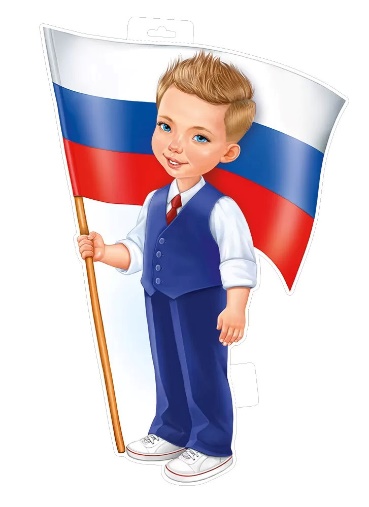 Патриотизм в современных условиях – это, с одной стороны, преданность своему отечеству, а с другой – сохранение культурной самобытности каждого народа, входящих в состав России.Одной из задач ФГОС ДО является объединение обучения и воспитания в целостный образовательный процесс на основе духовно-нравственных и социокультурных ценностей, принятых в обществе правил и норм поведения в интересах человека, семьи, общества.Чувство патриотизма. Доступно ли оно маленьким детям? Исходя из опыта работы по патриотическому воспитанию, можно дать утвердительный ответ: дошкольникам, особенно старшего возраста, доступно чувство любви к родному дому, семье, к родному селу, культурному прошлому своего народа, родной земле, уважительное отношение к традициям и праздникам, историческим событиям.Для реализации задач патриотического воспитания дошкольников необходим комплексный подход, который осуществляется в нашем детском саду через организацию интегрированной НОД, праздников, развлечений, творческих встреч, включающие в себя музыкальную, изобразительную, театрализованную деятельность детей и ознакомление их с художественной литературой.В воспитательно-образовательной работе по музыкальному развитию детей, предусмотрены различные виды деятельности: слушание музыки, пение, музыкально- ритмические движения, игра на д.м.и.Мелодии и песни, используемые нами в слушании, исполнительской деятельности ребят, обладают художественными достоинствами и высокой познавательной ценностью. Дети с раннего возраста начинают понимать разный характер используемого материала: мелодичные, спокойные песни о природе; задушевные о маме; глубокие, трагичные о войне; гордые, торжественные о победе, армии; весѐлые, задорные – о детстве.Музыкально-ритмические движения и танцы необходимы для воспитания патриотизма.  Дети  с  удовольствием  исполняют  такие  танцы  как,  «Яблочко», «Морячка», «Катюша», «Кадриль», «Валенки».Один из самых любимых видов исполнительства — игра на детских музыкальных инструментах. Ребенок открывает мир музыкальных звуков, знакомится с музыкальными инструментами, узнает их историю и происхождение, а также красоту исполнения.           Для дошкольников ведущим видом деятельности является игра. Через игру народная песня входит в быт семьи, семейного окружения в которой воспитываются дошкольники. В народных играх дети учатся общаться, приобщаются к народным традициям, проявляют взаимовыручку.Нравственное воспитание ребенка-дошкольника – это, прежде всего воспитание любви и уважения к матери. Песни о маме устойчиво вошли в детский репертуар. Такие песни мы используем в разных ситуациях: на комплексных занятиях, праздничных концертах и досугах, посвященных «Дню Матери», «Дню Семьи», Женскому дню 8 Марта.Особенно нравится детям, когда мамы, бабушки являются непосредственными участниками праздника. Взрослые и дети вместе играют на музыкальных инструментах, участвуют в играх, аттракционах. Дети дарят подарки мамам, бабушкам, изготовленные своими руками.Чувство любви к родной природе – еще одно из слагаемых патриотизма. Именно воспитанием любви к родной природе, можно и нужно развивать патриотическое чувство дошкольников: ведь природные явления и объекты, окружающие ребенка с его появления на свет, ближе ему и легче для восприятия, сильнее воздействуют на эмоциональную сферу. Ещѐ одной ступенью в нравственно-патриотическом воспитании является знакомство с Землей - нашим общим домом. Традиционно проводится интегрированное занятие - День Земли. Ребята узнают, что наша Земля живой организм, поэтому нужно беречь, защищать и любить нашу планету.Нельзя быть патриотом, не чувствуя личной связи с Родиной, не зная, как любили и берегли ее наши предки, отцы и деды.  Особое значение имеет тема«Защитников Отечества». Песни военной тематики легко запоминаются ребятами. Они написаны в жанре марша, содержание их созвучно с желаниями ребят быть сильными и смелыми, как защитники Отечества. Данная тема очень любима и популярна среди малышей, песни актуальны и просты по содержанию.В продолжение на особом месте стоит тема Великой Отечественной войны. Наблюдения за детьми показывают, что они почти не знают песен военных лет. Поэтому накануне Дня Победы желательно проводить цикл занятий о войне, знакомить с песнями Великой войны. Стараться воспитывать в детях отзывчивость, готовность защищать свою Родину.В детской практике широко используются элементы фольклора, который включает поговорки, загадки, частушки, хороводы и народные игры. Посредством пословиц и поговорок метко оцениваются различные жизненные позиции, высмеиваются недостатки, восхваляются положительные качества людей.В дошкольном возрасте одним из любимых занятий дошкольника — это Важную роль играет театральная деятельность. У детей пополняется словарный запас, совершенствуется звукопроизношение, выразительность связной речи. Они становятся активными, раскрепощенными, самостоятельными. Учатся сопереживать героям, отличать добро и зло. Устанавливаются партнерские отношения между всеми участниками сказочного представления. Дети успешно выступают с театральными постановками сказок в районных и всероссийских конкурсах.Работа в социуме. Значение социума для дошкольника также велико, как и значение семьи. Именно здесь сходятся воедино задачи общества, ДОУ и семьи, заинтересованность в воспитании духовно-нравственной личности.Таким образом, можно сделать вывод, что детские годы – это период накопления музыкальных впечатлений, которые оказывают огромное влияние, как на дальнейшее музыкальное развитие ребенка, так и на формирование всех сторон его личности. Ребѐнок получает представление о родственных связях, истории, достижениях, культурных традициях своей семьи и народа, национальных и государственных праздниках, отражающих победы и достижения в истории страны. Дети идентифицируют себя с положительными героями музыкальных произведений, появляется стремление подражать их поведению, поступкам, активно участвуют в музыкально-познавательныхмероприятиях	(подготовка	праздников, театрализованных представлений и т.д.), укрепляющих традиции ДОУ. Нравственно- патриотические чувства формируются постоянно, в процессе накопления знаний, вырастают из любви к близким, родному краю, Родине.Всем нам очень хочется заглянуть в будущее, чтобы увидеть наших детей счастливыми, добрыми, уважаемыми людьми – настоящими патриотами своей Родины, услышать из уст маленького ребенка с гордостью сказанные слова: «Я – россиянин! Я горжусь своей страной!»Подготовила Музыкальный руководительВаженина А.С.г.Серов2024г